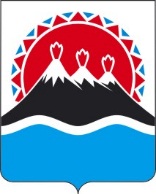 Во исполнение требований пункта 1 части 11 Порядка предоставления из краевого бюджета субсидий юридическим лицам, осуществляющим функции по управлению территорией опережающего социально-экономического развития «Камчатка», в целях финансового обеспечения затрат (части затрат) в связи с выполнением работ по созданию объектов инфраструктуры территории опережающего социально-экономического развития «Камчатка», утвержденного постановлением Правительства Камчатского края от «___» _____ 202_ года № ___-ППРИКАЗЫВАЮ:1. Утвердить форму заявления на получение субсидий юридическими лицами, осуществляющими функции по управлению территорией опережающего социально-экономического развития «Камчатка», в целях финансового обеспечения затрат (части затрат) в связи с выполнением работ по созданию объектов инфраструктуры территории опережающего социально-экономического развития «Камчатка» согласно приложению 1 к настоящему приказу.2. Признать утратившим силу приказ Министерства инвестиций, промышленности и предпринимательства Камчатского края от 01.12.2020 № 300-п «Об утверждении форм заявок на получение субсидий из краевого бюджета юридическими лицами, осуществляющими функции по управлению территорией опережающего социально-экономического развития «Камчатка», в целях финансового обеспечения (возмещения) затрат (части затрат) в связи с выполнением работ по созданию объектов инфраструктуры территории опережающего социально-экономического развития «Камчатка».3. Настоящий приказ вступает в силу с момента его официального опубликования.Форма заявления на получение субсидий юридическими лицами, осуществляющими функции по управлению территорией опережающего социально-экономического развития «Камчатка», в целях финансового обеспечения затрат (части затрат) в связи с выполнением работ по созданию объектов инфраструктуры территории опережающего социально-экономического развития «Камчатка»(на бланке юридического лица)Министру инвестиций, промышленности и предпринимательстваКамчатского края(Ф.И.О. руководителя)Заявление на получение субсидий юридическими лицами, осуществляющими функции по управлению территорией опережающего социально-экономического развития «Камчатка», в целях финансового обеспечения затрат (части затрат) в связи с выполнением работ по созданию объектов инфраструктуры территории опережающего социально-экономического развития «Камчатка»Прошу предоставить денежные средства, в порядке предоставления субсидии из бюджета Камчатского края 	(полное наименование юридического лица, его организационно-правовая форма)в соответствии с постановлением Правительства Камчатского края от __.__.202_ № ___-П « Об утверждении Порядка предоставления из краевого бюджета субсидий юридическим лицам, осуществляющим функции по управлению территорией опережающего социально-экономического развития «Камчатка», в целях финансового обеспечения затрат (части затрат) в связи с выполнением работ по созданию объектов инфраструктуры территории опережающего социально-экономического развития «Камчатка» в сумме
	 рублей ____ копеек по следующим реквизитам: (банковские реквизиты юридического лица),в целях финансового обеспечения затрат (части затрат), связанных с выполнением работ по созданию объектов инфраструктуры территории опережающего социально-экономического развития «Камчатка», в соответствии с Федеральным законом от 29.12.2014 № 473-ФЗ «О территориях опережающего социально-экономического развития в Российской Федерации».Приложение: (документы в соответствии с частью 11 Порядка предоставления из краевого бюджета субсидий юридическим лицам, осуществляющим функции по управлению территорией опережающего социально-экономического развития «Камчатка», в целях финансового обеспечения затрат (части затрат) в связи с выполнением работ по созданию объектов инфраструктуры территории опережающего социально-экономического развития «Камчатка», утвержденного постановлением Правительства Камчатского края от __.__.202_ № ___-П).Сведения о юридическом лице: (полное наименование юридического лица)(адрес (местонахождение) юридического лица)(ИНН, КПП, ОГРН)(контактные данные юридического лица: номер телефона, факса, адрес электронной почты)Руководительюридического лица	________________	___________________	(подпись)	(расшифровка)Главный бухгалтер	________________	___________________	(подпись)	(расшифровка)«___» ______________ 20__ годМИНИСТЕРСТВО ИНВЕСТИЦИЙ, ПРОМЫШЛЕННОСТИ И ПРЕДПРИНИМАТЕЛЬСТВА КАМЧАТСКОГО КРАЯПРИКАЗ № ____-пг. Петропавловск-Камчатскийот «___» ______ 202_ годаОб утверждении форы заявления на получение субсидий юридическими лицами, осуществляющими функции по управлению территорией опережающего социально-экономического развития «Камчатка», в целях финансового обеспечения затрат (части затрат) в связи с выполнением работ по созданию объектов инфраструктуры территории опережающего социально-экономического развития «Камчатка»Врио МинистраН.И. ДелеменьПриложение 1 к приказу Министерства инвестиций, промышленности и предпринимательства Камчатского краяот «__» ______ 202» года № ___-п